                 МУНИЦИПАЛЬНОЕ БЮДЖЕТНОЕ  ОБЩЕОБРАЗОВАТЕЛЬНОЕ УЧРЕЖДЕНИЕ «КЯХТИНСКАЯ СРЕДНЯЯ ОБЩЕОБРАЗОВАТЕЛЬНАЯ   ШКОЛА  №2»                        . Кяхта                                                                 тел-факс:8(30142) 91-992                      ул. Каландаришвили д.1                                                    kyahta2school@yandex.ruПротокол школьного этапа Международного конкурса «Живая классика» от 17.02.2017г.Международный конкурс «Живая классика» от 17.02.2017г.Результаты школьного этапаУчастники школьного этапа  международного конкурса «Живая классика»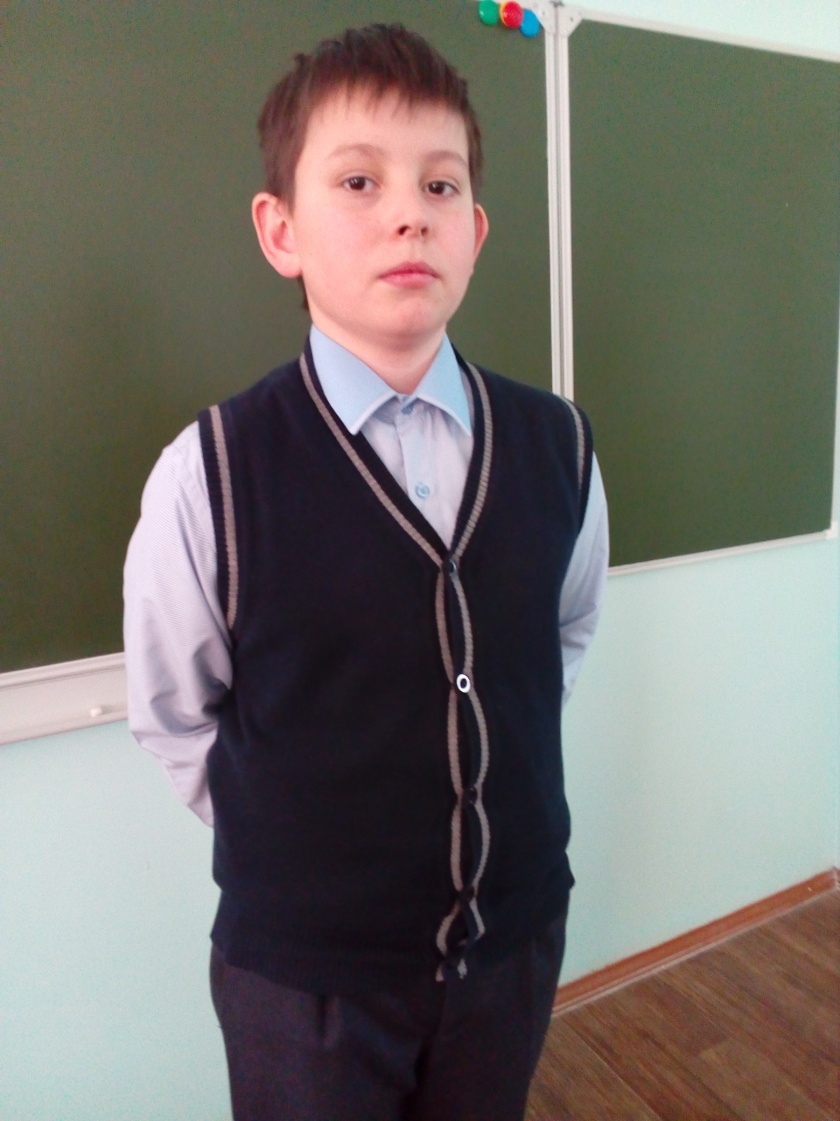 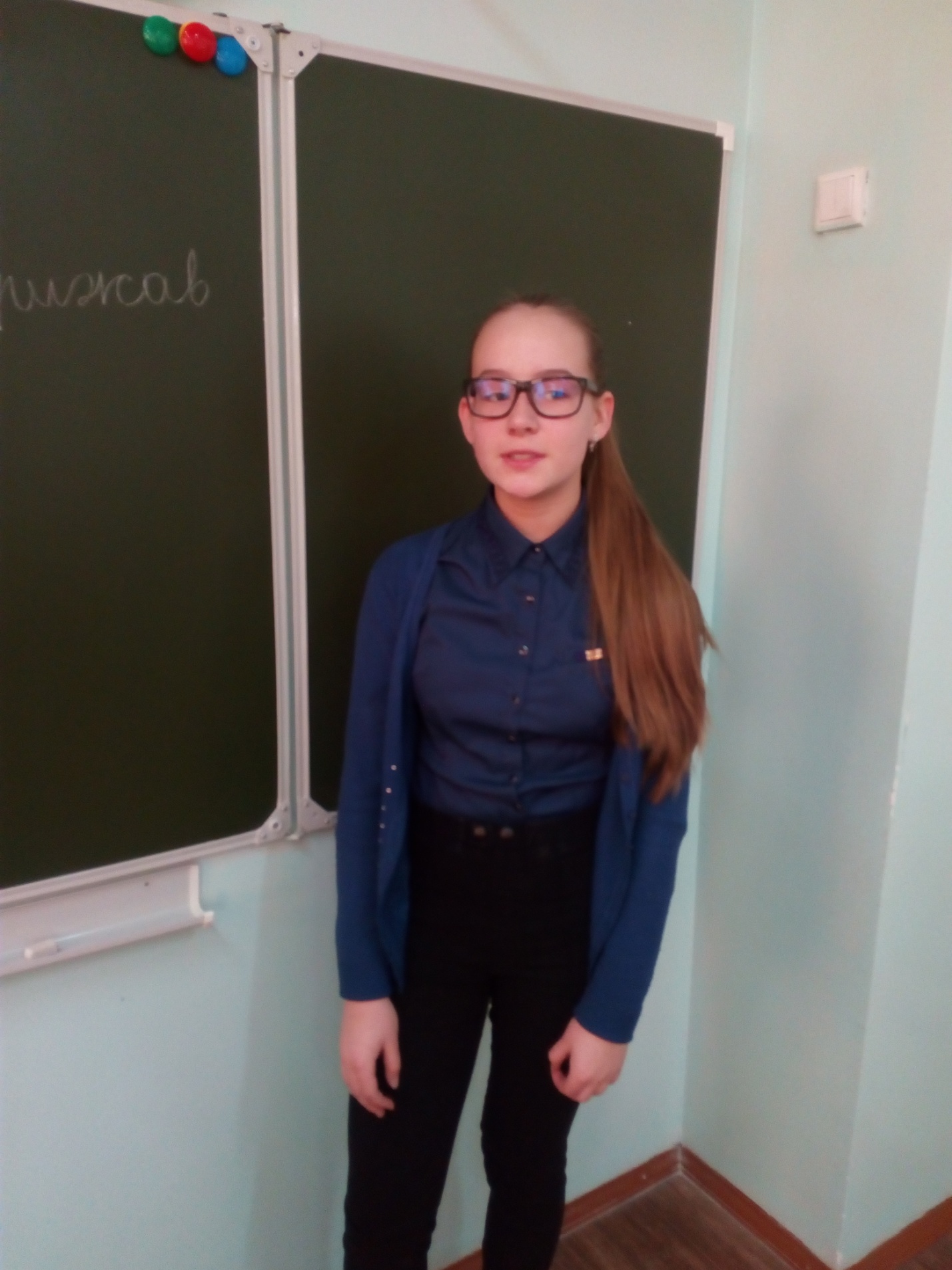 Будкин Егор						Голышева Дарья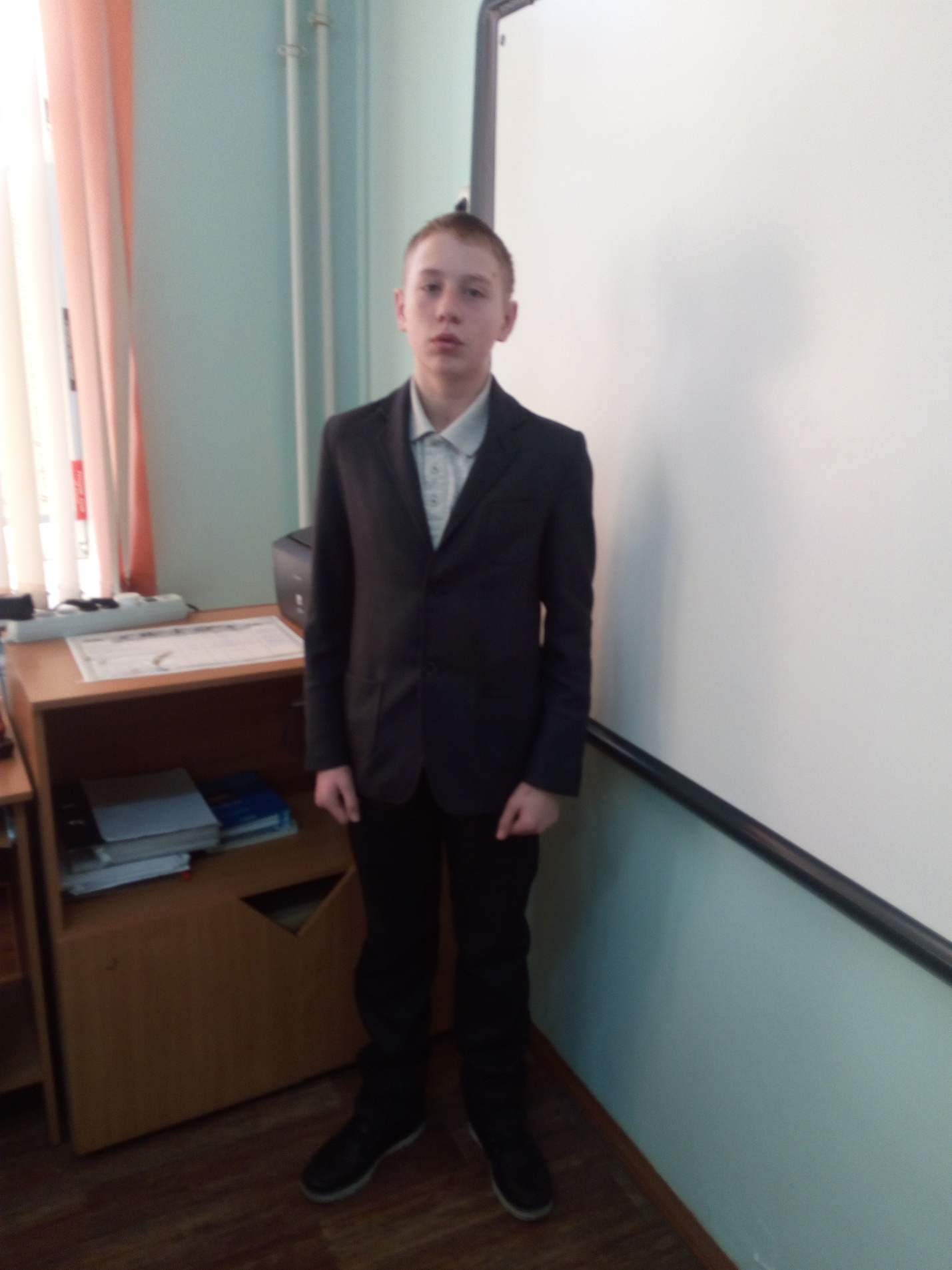    Сидоров ДмитрийФИОКлассНазвание произведенияАвтор произведенияМесто в школеБудкин Егор Романович.(19.01.2004г.)6аВ кабинете директораЛеонид Каминский1Голышева Дарья Андреевна (19.07.2003 г.)7а«Блокадная книга» (отрывок)Даниил Гранин1Сидоров Дмитрий Александрович(28.10.2000 г.)9бБабкаВалентина Асеева1Школьный этап всероссийского конкурса чтецов «Живая классика»(17.02.17)5-6 классы:Будкин Егор Романович.(19.01.) 6 «А» класс- I место (на район);Кожевников М. 5 «Б» класс - I место;Чернова В. 6 «Б» класс- II место;Лазарев А. 5 «А» класс- II место;Стрельникова К. 6 «А» класс- III место;Костюченко К. 6 «В» класс-III место;Симонова О. 6 «Г» класс- III место.7-8 классы:Голышева Д. 7 «А» класс- I место(на район);Спиридонова Ж. 7 «А» класс- II место;Полуянова З. 8 «Б» класс- II место;Козулина Д. 7 «А» класс- III место;Семенова Л. 8 «Б» класс- III место.9-10 классы:Сидоров Д. 9 «Б» класс- I место(на район);Попова Л. 9 «Б» класс- II место;Соколова В. 10 класс- III  место.№ФИКласс1Комаров Кирилл102Башенхаева Валерия103Гайдай Назар6б4Курикалова Анастасия6а5Баннова Алина6а6Тыщенко Артем9б7Лазарев Антон5а 8Богодухова Ангелина5а9Спиридонова Диана7а10Полуянова Злата8б11Семенова Люба8б12Симонян Аракся7а13Козулина Даша7а14Голышева Даша7а15Спиридонова Жанна7а16Думнова Олеся8а17Симонова Елена8а18Хармакшанова Евгения8а19Таракановская Вероника8а20Андреева Анастасия9а21Викулина Анастасия9а22Ветошников Роман7в23Корнильева Виктория7в24Кожевников Миша5б25Козлова Юлия5б26Дуракова Юлия5б27Сидоров Дима9б28Жаркой Елена9б29Попова Елизавета9б30Рохмаил Влад7в31Коваленко Валерия7в32Кожевников Андрей9б33Григорьева К6б34Воробьева Елена1035Жаркой Екатерина6г36Симонова Ольга6г37Гуськова Екатерина6г38Васильева Валерия6г39Соколова Виктория1040Стрельникова6а41Будкин Егор6а42Тугульдуров Дима6б43Чернова Елена6б